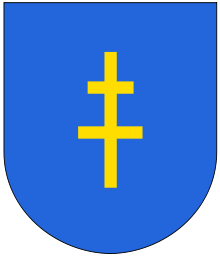 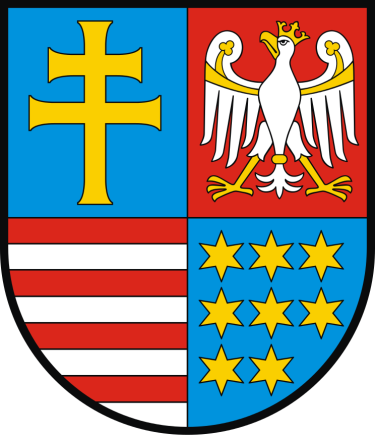 KONKURS 
NA „NAJLEPSZĄ INICJATYWĘ POZARZĄDOWĄ POWIATU KIELECKIEGO”REGULAMIN  KONKURSU  „NAJLEPSZA INICJATYWA POZARZĄDOWA POWIATU KIELECKIEGO”ORGANIZATOR KONKURSUOrganizatorem konkursu „Najlepsza inicjatywa pozarządowa Powiatu Kieleckiego” jest Powiatowa Rada Działalności Pożytku Publicznego w Kielcach.CEL KONKURSUCelem konkursu „Najlepsza inicjatywa pozarządowa Powiatu Kieleckiego”  jest :wytypowanie najlepszej inicjatywy pozarządowej, której realizatorem jest organizacja pozarządowa oraz podmioty wymienione w art. 3 ust. 3 ustawy z dnia 24 kwietnia 2003 r. 
o działalności pożytku publicznego i o wolontariacie (t.j. Dz. U.  z 2010 r. Nr 234, poz. 1536 
z późniejszymi zmianami) prowadzące działalność na terenie Powiatu Kieleckiego,promocja działań organizacji pozarządowych działających na terenie Powiatu Kieleckiego.PATRONATPatronat Honorowy nad konkursem obejmuje Starosta Kielecki oraz Marszałek Województwa Świętokrzyskiego.ZGŁASZANIE INICJATYW:1.Inicjatywę do konkursu mogą zgłaszać organizacje pozarządowe oraz podmioty wymienione
 w art. 3 ust. 3 ustawy z dnia 24 kwietnia 2003 r. o działalności pożytku publicznego i o wolontariacie (t.j. Dz. U.  z 2010 r. Nr 234, poz. 1536 z późniejszymi zmianami), prowadzące działalność na terenie Powiatu Kieleckiego.2. Do konkursu mogą być zgłaszane inicjatywy, które były realizowane przez organizacje pozarządowe oraz podmioty wymienione w art. 3 ust. 3 ustawy z dnia 24 kwietnia 2003 r. o działalności pożytku publicznego i o wolontariacie na rzecz Powiatu Kieleckiego oraz jego mieszkańców w okresie ostatnich pięciu lat.3. Każda organizacja pozarządowa oraz podmiot wymieniony w art. 3 ust. 3 ustawy z dnia 24 kwietnia 2003 r. o działalności pożytku publicznego i o wolontariacie może zgłosić więcej niż jedną inicjatywę danej organizacji pozarządowej. Każda z inicjatyw oceniana będzie odrębnie.4. Każda organizacja pozarządowa oraz podmiot wymieniony w art. 3 ust 3. ustawy z dnia 24 kwietnia 2003 r. o działalności pożytku publicznego i o wolontariacie może zgłosić nie więcej niż trzy inicjatywy danej organizacji.5. Warunkiem zgłoszenia inicjatywy do konkursu jest wypełnienie formularza zgłoszenia inicjatywy, (załącznik nr 1 do niniejszego Regulaminu) , który wraz z prezentacją  inicjatywy (za pomocą programu power point / filmu multimedialnego trwającego nie dłużej niż  15 minut) należy przesłać za pośrednictwem poczty (liczy się data stempla pocztowego),  lub dostarczyć osobiście na adres:Starostwo Powiatowe w KielcachUl. Wrzosowa 44 25-211  Kielcez dopiskiem „Konkurs na najlepszą inicjatywę pozarządową Powiatu Kieleckiego” lub do Wydziału Zdrowia i Polityki Społecznej (II piętro, pokój 201).6. Lista inicjatyw zgłoszonych do konkursu zostanie  opublikowana na stronie internetowej Starostwa Powiatowego w Kielcach www.powiat.kielce.pl7. Termin składania zgłoszeń upływa w dniu 15 sierpnia 2014 r.V. OCENA INICJATYW:1.  Inicjatywy zgłoszone do konkursu oceniane będą według następujących kryteriów:a) aktywizacja społeczna, oddźwięk społeczny inicjatywy/przedsięwzięcia,b) oryginalność, zastosowane rozwiązania, społeczna użyteczność, stosunek budżetu do efektów przedsięwzięcia,c) współpraca partnerska,d) rezultaty inicjatywy, trwałość inicjatywy.2. Wstępną ocenę zgłoszonych do konkursu inicjatyw dokonuje Organizator, a następnie Kapituła konkursu.3. Kapituła konkursu zostanie powołana przez Organizatora konkursu.4.W skład Kapituły wchodzą przedstawiciele Organizatora, przedstawiciele Starosty Kieleckiego oraz przedstawiciel Marszałka Województwa Świętokrzyskiego.VI. ROZSTZRYGNIĘCIE KONKURSU1.Rozstrzygnięcie konkursu nastąpi najpóźniej do dnia 12 września 2014 r., podczas posiedzenia Kapituły konkursu, składającej się z maksymalnie pięciu osób:dwóch przedstawicieli Organizatora,dwóch przedstawicieli Starosty Kieleckiego jeden przedstawiciel Marszałka Województwa Świętokrzyskiego.2.Skład Kapituły konkursu wyznaczony zostanie  do dnia 31 lipca 2014 r.3.Lista nazwisk członków Kapituły  konkursu zostanie opublikowana na stronie internetowej Starostwa Powiatowego w Kielcach: www.powiat.kielce.pl4.Kapituła konkursu dokona wyboru trzech najlepszych inicjatyw pozarządowych.5.Z rozstrzygnięcia Kapituły zostanie sporządzony protokół, który zostanie podpisany przez członków Kapituły.6.Lista trzech najlepszych inicjatyw pozarządowych nominowanych do nagrody głównej zostanie opublikowana na stronie internetowej Starostwa Powiatowego w Kielcach.7.Od decyzji komisji konkursowej nie można się odwołać.8.Ogłoszenie wyników konkursu i wręczenie nagród nastąpi podczas II Powiatowego Kongresu Organizacji Pozarządowych, podczas którego Laureat konkursu zaprezentuje swoją pracę.9.II Powiatowy Kongres Organizacji Pozarządowych planowany jest w miesiącu wrześniu 2014r. Wszelkie informacje dotyczące Kongresu zostaną opublikowane na stronie internetowej Starostwa Powiatowego w Kielcach oraz podane do publicznej wiadomości.10.Finaliści Konkursu zostaną powiadomieni telefonicznie lub pisemnie o miejscu i terminie wręczenia nagród, najpóźniej na 7 dni przed wręczeniem nagród. 11.Wszystkie organizacje pozarządowe, które zgłoszą do konkursu inicjatywę otrzymają podziękowania za udział w konkursie.12.Decyzja Kapituły konkursu, co do wyboru finalistów i zwycięzcy jest ostateczna i nie podlega zaskarżeniu.13.Przystąpienie do konkursu oznacza akceptację niniejszego Regulaminu.VII. NAGRODY1.Finalista będzie mógł posługiwać się tytułem „Najlepsza inicjatywa pozarządowa Powiatu Kieleckiego.2. Za pierwsze trzy miejsca Organizator przewidział nagrody rzeczowe 2.Organizator konkursu zastrzega sobie prawo przyznania dodatkowych nagród nie przewidzianych 
w niniejszym Regulaminie.VIII. POSTANOWIENIA KOŃCOWE1.Regulamin konkursu, Formularz zgłoszeniowy dostępne będą w siedzibie Starostwa Powiatowego 
w Kielcach (Wydział Zdrowia i Polityki Społecznej pok.201) oraz na stronie internetowej: www.powiat.kielce.pl w zakładce: Powiat: Organizacje Pozarządowe: konkursy dla organizacji pozarządowych.2.Organizator nie ponosi odpowiedzialności za zgubione, niekompletne, uszkodzone lub opóźnione zgłoszenia.3.Organizator nie ponosi odpowiedzialności za problemy związane z brakiem możliwości skontaktowania się z finalistami.4.W kwestiach nie dających się przewidzieć i nieuregulowanych w niniejszym Regulaminie decyduje Organizator.